Դասընթացի մանրամասն նկարագրություն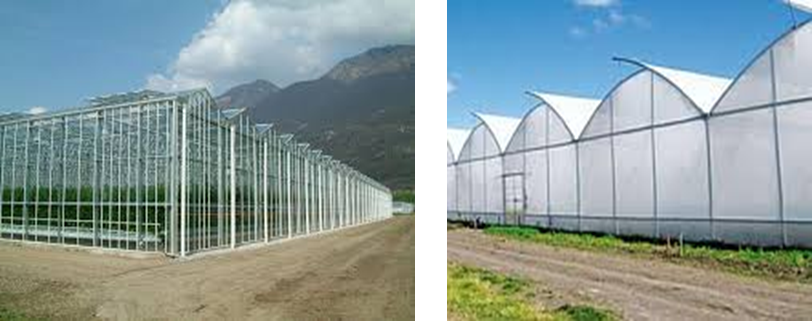 Դասընթացում ներառված մոդուլներն են՝Մոդուլ 1 Ջերմատների տեսակներըՄոդուլ 2 Ջերմատան հիմնադրման աշխատանքներՄոդուլ 3 Ջերմատան միջավայրի անվտանգությունՋերմատան ներսում աշխատանքներ կատարելիս,անհրաժեշտ անվտանգության կանոնների հրահանգում և պահպանում:Մոդուլ 4 Բույսերի անատոմիայի ընդհանուր հիմունքներըՆերառում է բույսի կառուցվածքային առանձնահատկությունների և առանձին օրգանների անատոմիա-ֆիզիոլոգիական հարցերի լուսաբանում:Մոդուլ 5 Ջերմատան միջավայրի կառավարումՆերառում է ջերմատներում բույսերի մշակության համար անհրաժեշտ միկրոկլիմայի՝ ջերմային, ջրային,սննդառության ասիմիլյացիոն հաշվեկշիռների կարգավորման համար առկա համակարգերի (ջեռուցման, օդափոխման, ոռոգման, լուսավորման և այլն) արդյունավետ շահագործման ձևերը:Մոդուլ 6 Գրունտային ջերմատների շահագործման հիմունքներըՆերառում է ջերմատան հողի, պարարտացման, ոռոգման, բույսերի սննդառության և այլնի հետ կապված հարցերը:Մոդուլ 7 Հիդրոպոնիկ ջերմատների շահագործման հիմունքներըՆերառում է հիդրոպոնիկ ջերմատներում միկրոկլիման կանոնավորող համակարգերի ճիշտ շահագործման (օգտագործման), օգտագործվող պարարտանյութերի, սուբստրատների և այլնի հետ կապված հարցեր:Մոդուլ 8 Ջերմատնային հիմնական մշակաբույսերի մշակության տեխնոլոգիա.Պոմիդորի հիդրոպոնիկ մշակության տեխնոլոգիաՎարունգի հիդրոպոնիկ մշակության տեխնոլոգիաԵլակի հիդրոպոնիկ մշակության տեխնոլոգիաՎարդի հիդրոպոնիկ մշակության տեխնոլոգիաԱզնվամորենու հիդրոպոնիկ մշակության տեխնոլոգիաԳերբերայի հիդրոպոնիկ մշակության տեխնոլոգիաՄոդուլ 9 Ջերմատնային հիվանդությունների դեմ պայքարի միջոցառումներըՄոդուլ 10 Ջերմատնային վնասատուների դեմ պայքարի միջոցառումներըՄոդուլ 11 Ջերմատան բիզնես կառավարում Հրավիրյալ դասախոսություններ հետևյալ թեմաներով՝Սնկի աճեցման տեխնոլոգիաՏերևային բանջարեղենի աճեցման տեխնոլոգիաՈւղղահայաց ֆերմաների շահագործումԱկվապոնիկ համակարգերի շահագործումԴասընթացը ներառում է այցելություններ ՀՀ-ում գործող ջերմատներ։